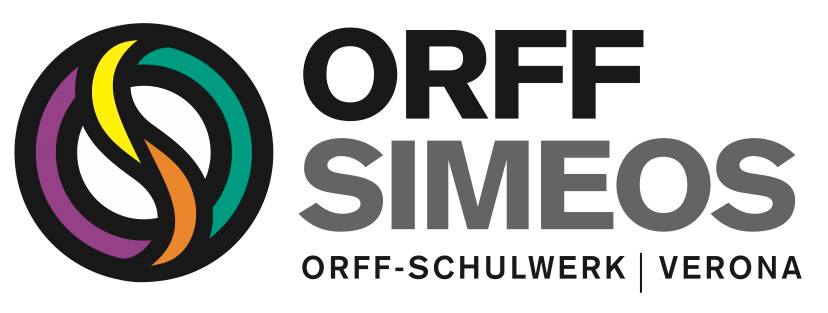 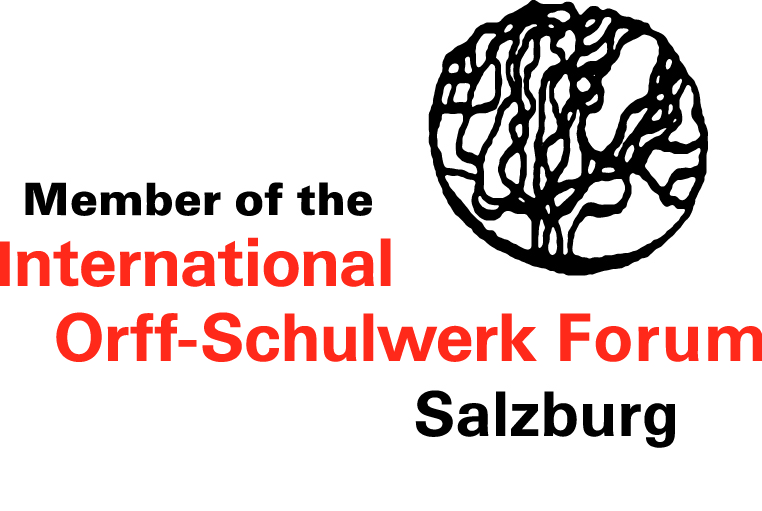 Simeos - Ente non ProfitVia U. Boccioni 5/a – 37131 Veronasimeos.vr@virgilio.itwww.simeos.itEnte formatoreAccreditamento presso il ministero dell’istruzione, università e ricercaD.m. 177/200 prot. N° 1189/c/3 del 27/02/2003Ente adeguato alla Direttiva n.170/2016MEMBER OF THE INTERNATIONAL ORFF-SCHULWERK FORUM – SALZBURGScheda di iscrizione SEMINARI Simeos-ISBergamo-Cluster  2017 – 2018Cognome………………………..…….………………          Nome …………………………….………..................Via……………………………….………………………………  CAP…………………..   città……………….................………..tel/cell……………………….               e-mail …………………….……………………………professione……………………………….………………………………………………………se docente, in quale scuola  ………………………………………………………………..….studi musicali         ………………………………………...……………………………………corsi aggiornamento  …..……………………………………………………………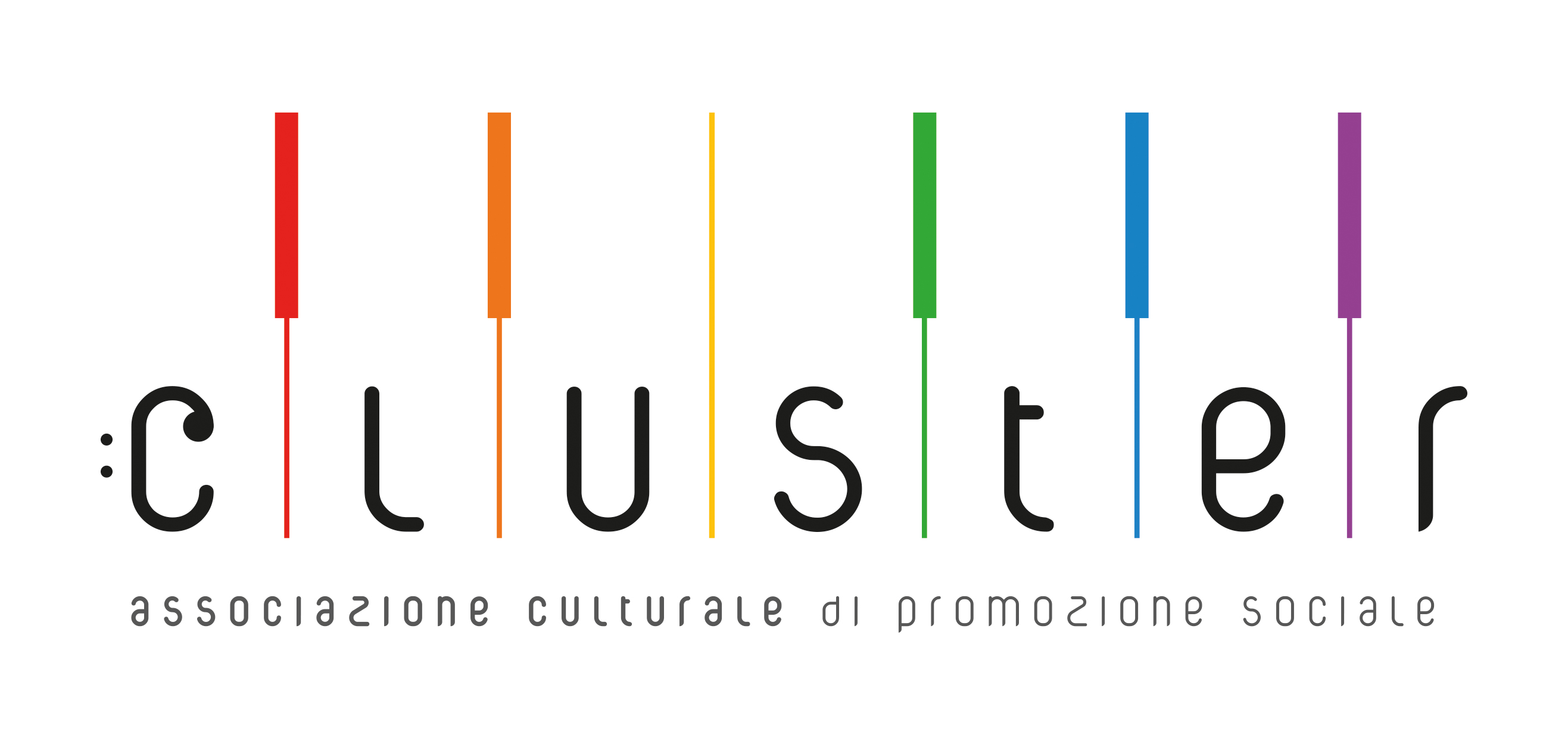 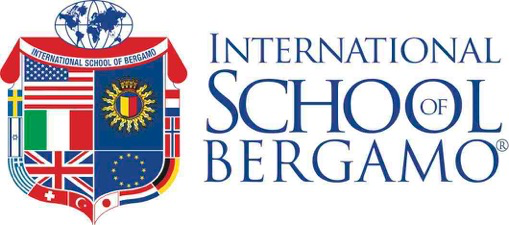 EVENTUALE firma   ……………………………………………….Inviare la scheda di iscrizione, unitamente alla ricevuta del pagamento, a simeos.vr@virgilio.itSEDE del corso: International School of Bergamo, via Gleno 54, Bergamo NB: in caso di iscrizione a più corsi, il secondo avrà un costo di €90.LIBERATORIA PER LA PUBBLICAZIONE DELLE PROPRIE IMMAGINI - FOTOGRAFIE O VIDEOLa SIMEOS durante le attività di formazione potrà effettuare foto o riprese video da utilizzare sul sito web o in internet, in attività didattiche rivolte a docenti, sui supporti cartacei (dépliant, pubblicazioni di articoli). La SIMEOS ne vieta altresì l’uso in contesti che pregiudichino la dignità personale ed il decoro della persona. La posa e l'utilizzo delle immagini sono a considerarsi effettuate in forma gratuita.  Seminariodocentedatacostoore□Orff-Schulwerk: creatività di gruppo e percorsi artistici integratiAndrea Sangiorgio e Barbara Haselbachsabato 30 settembre e domenica 1 ottobre 2017€1008□La musica tra le mani - parte primaSandra Bonizzato e Laura Faccisabato 28 e domenica 29 ottobre 2017€1008□La musica tra le mani - parte secondaAnnalisa Martini e Silvia Meninisabato 25 e domenica 26 novembre 2017€1008□Musica 0-6Virginia LongoSabato 3 e domenica 4 marzo 2018€1008